Ранний возраст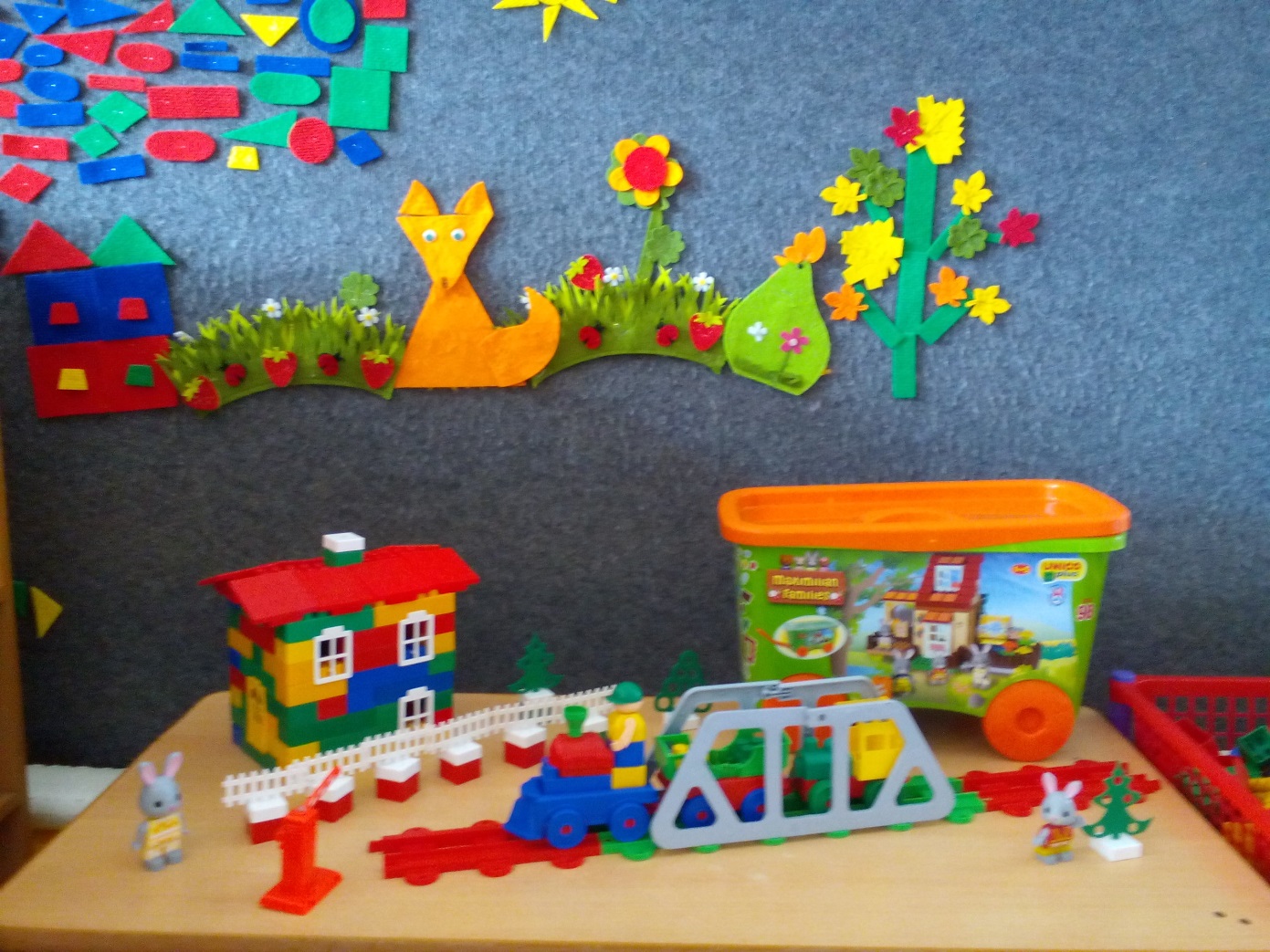 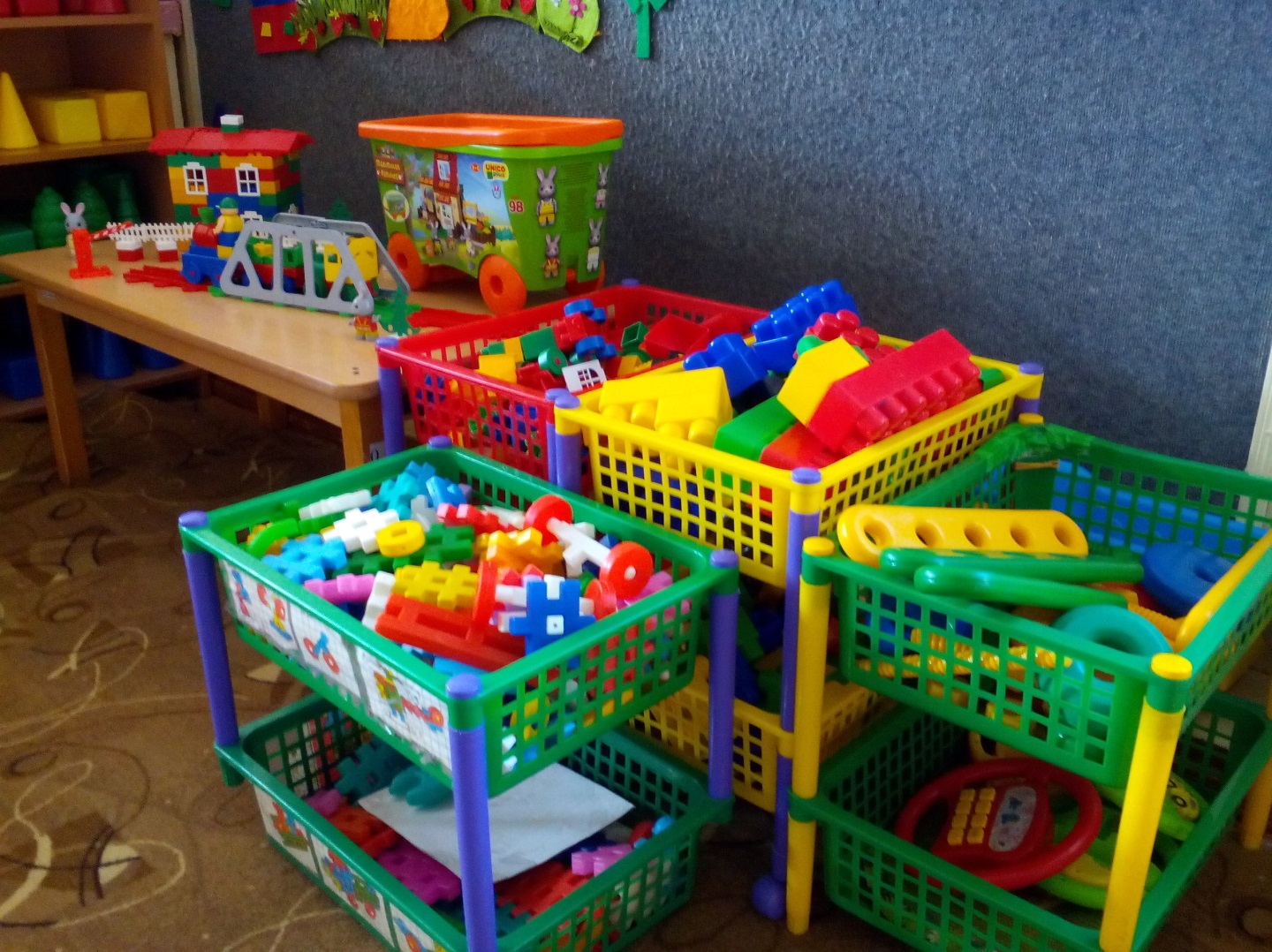 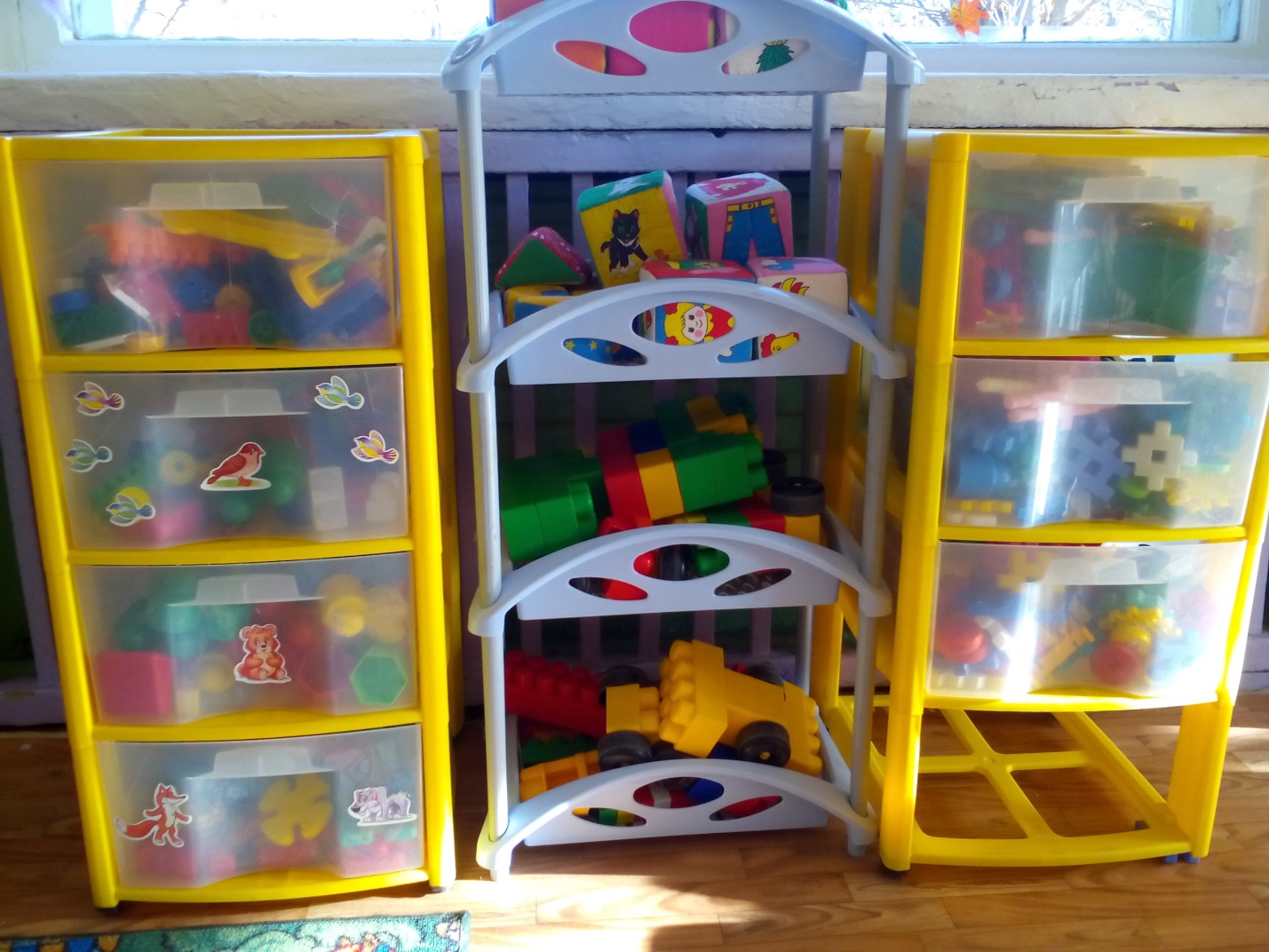 2 младшая группа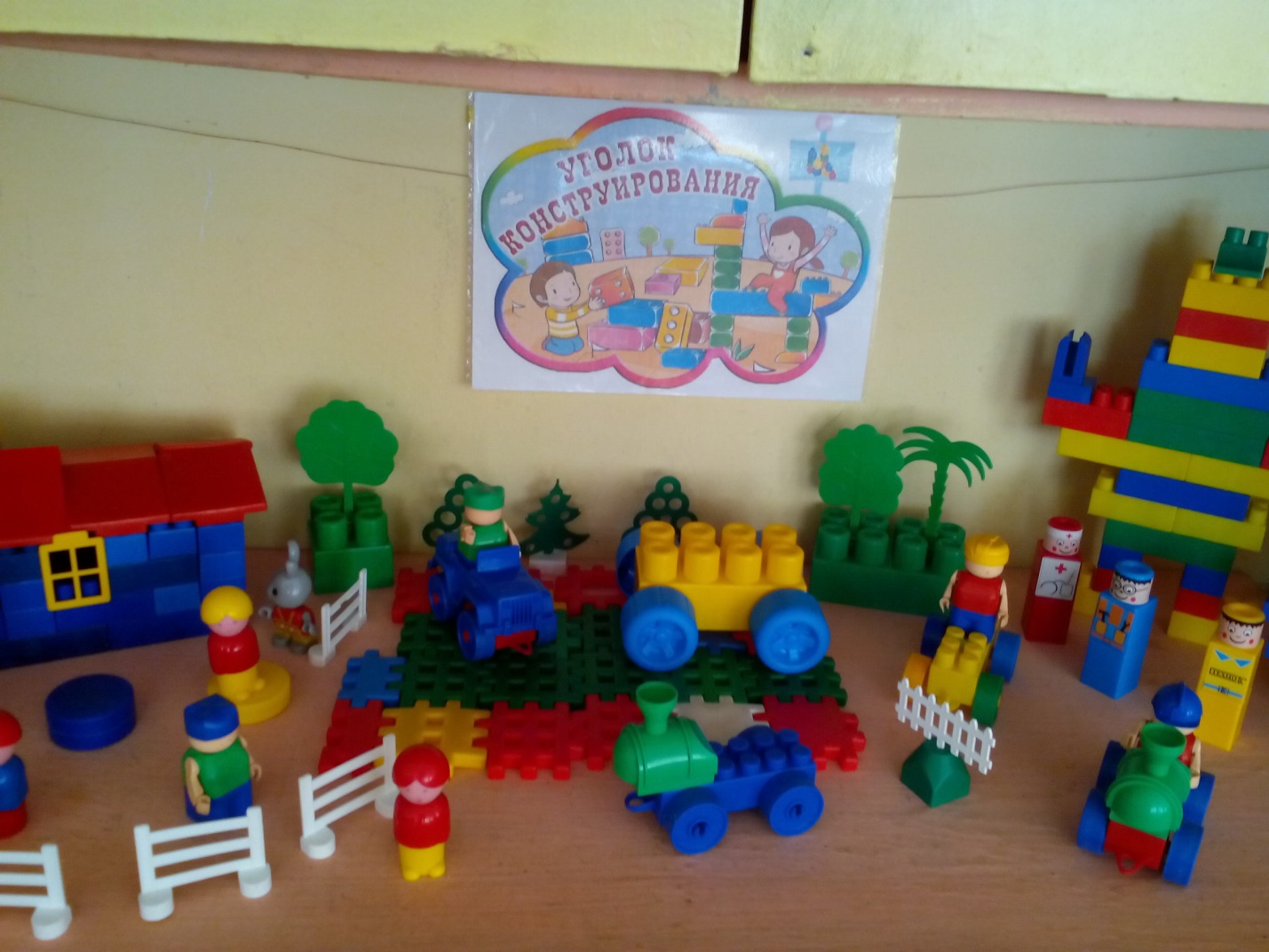 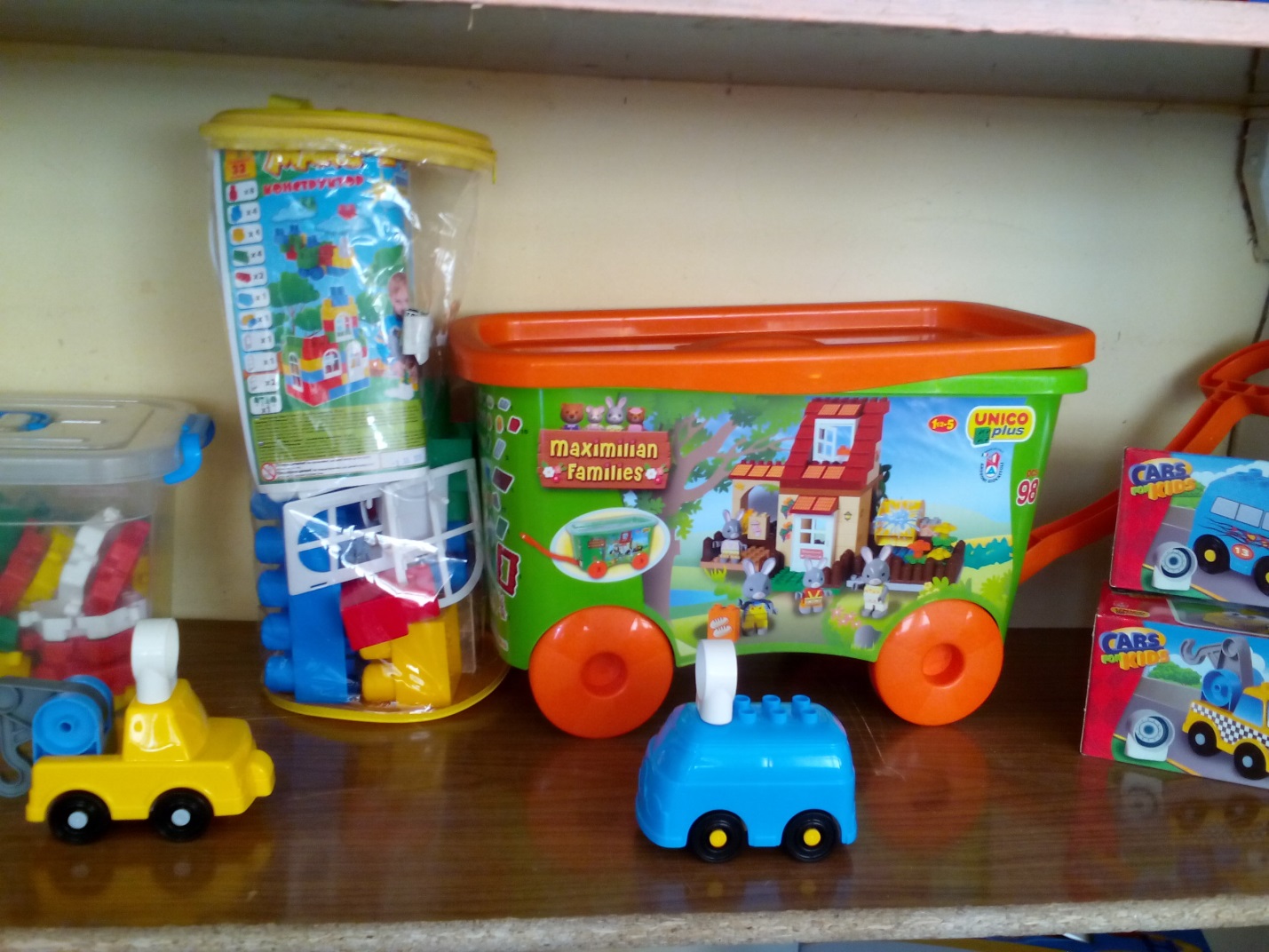 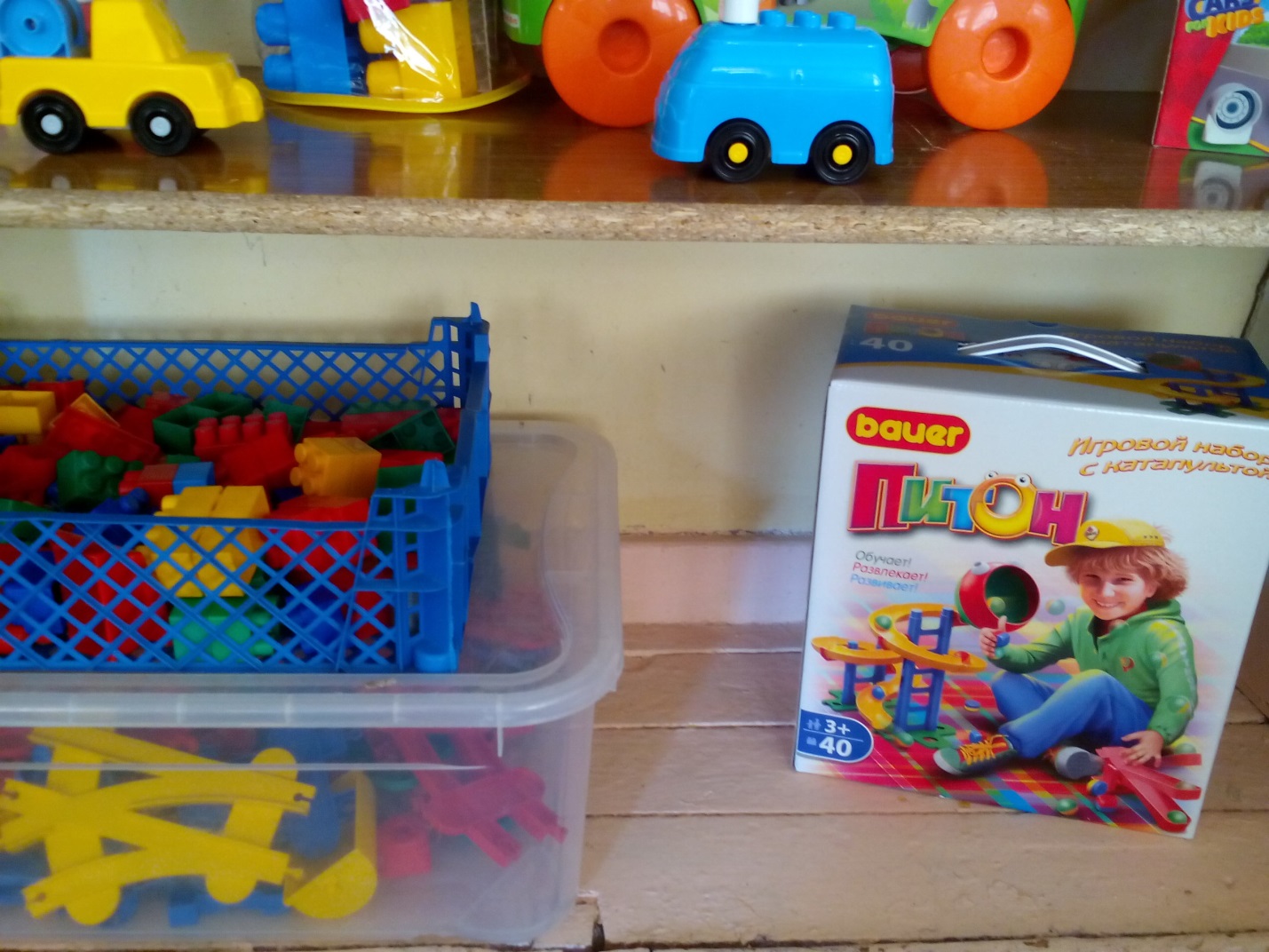 Средняя группа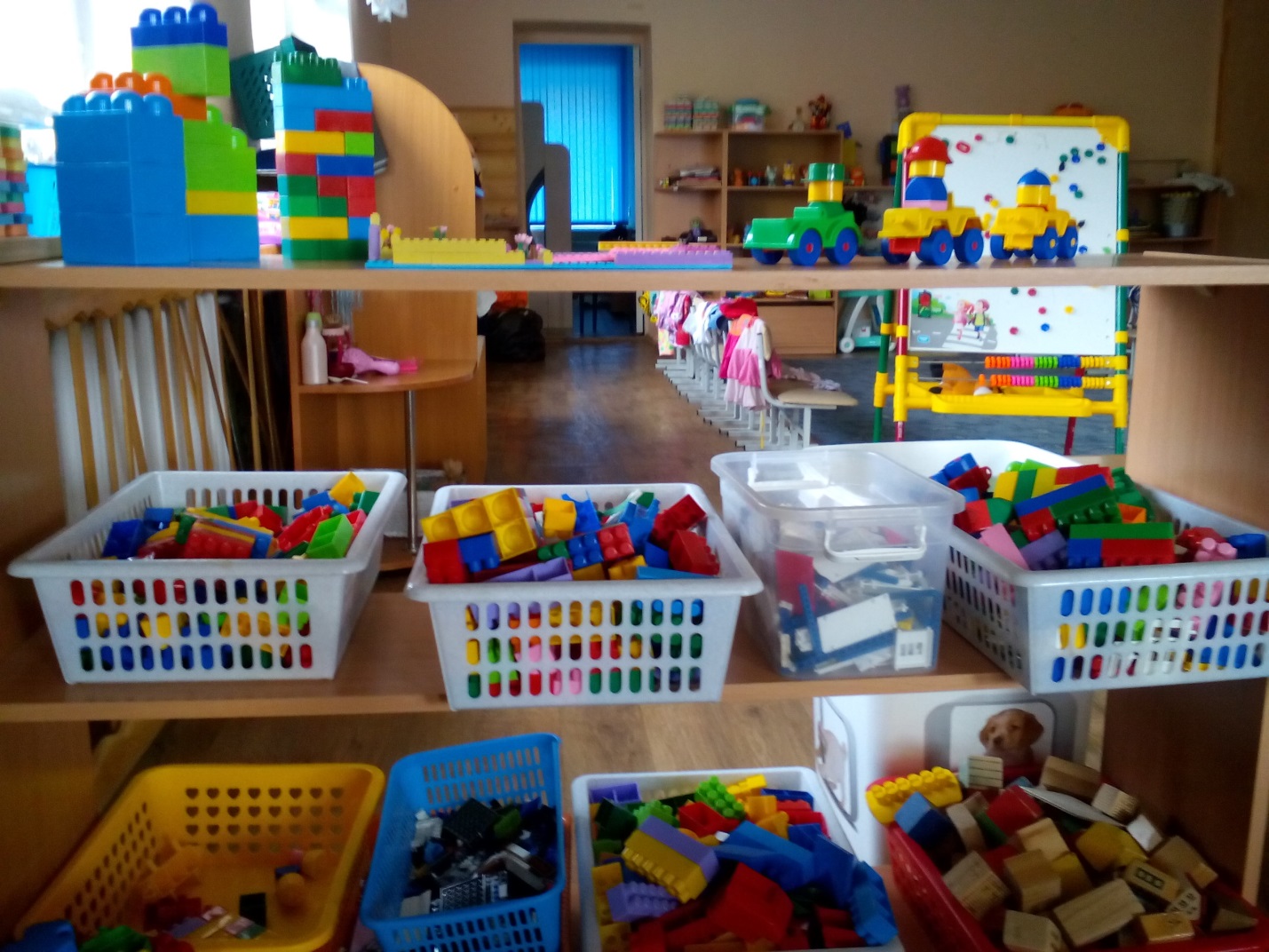 Старшая группа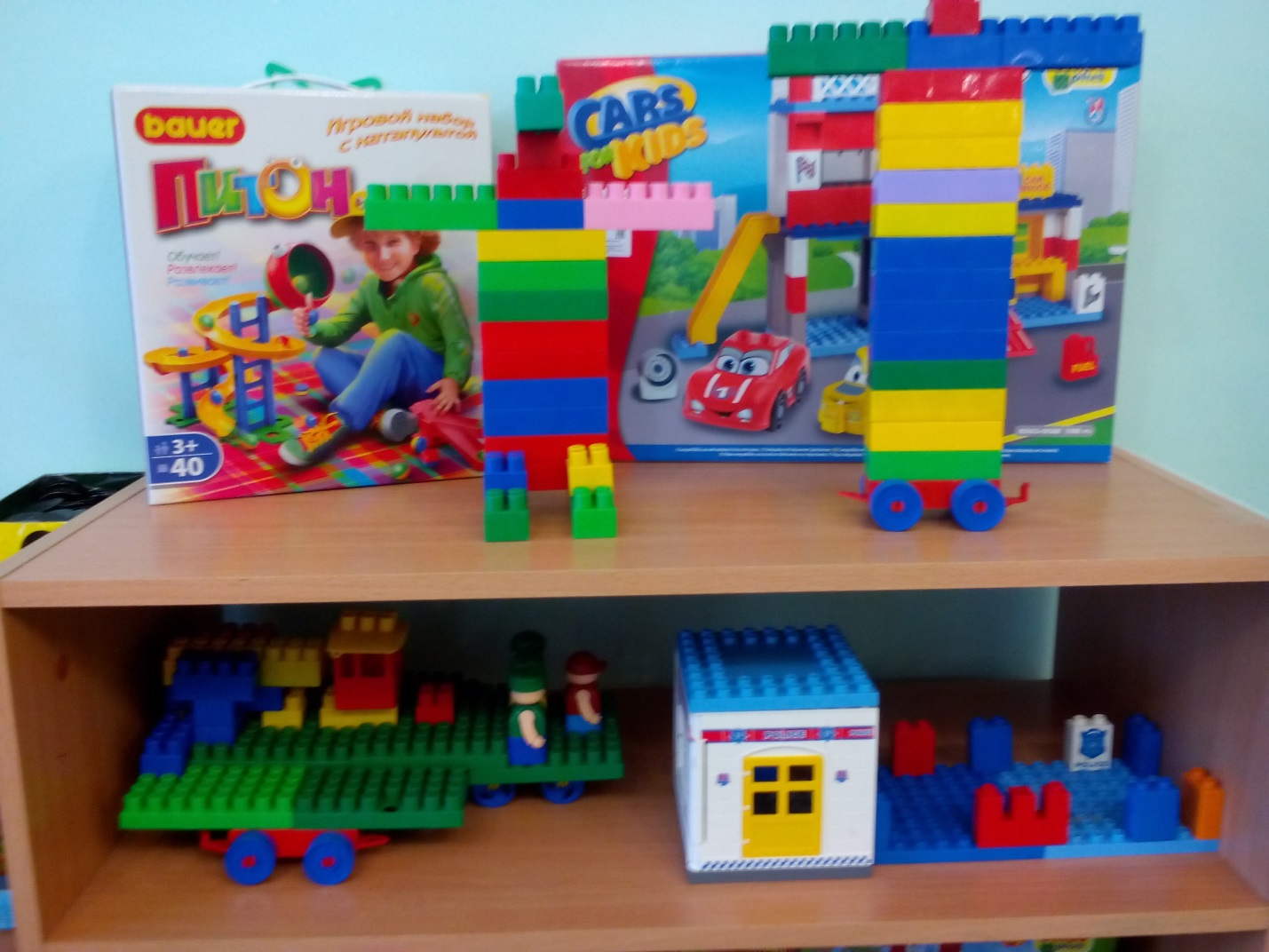 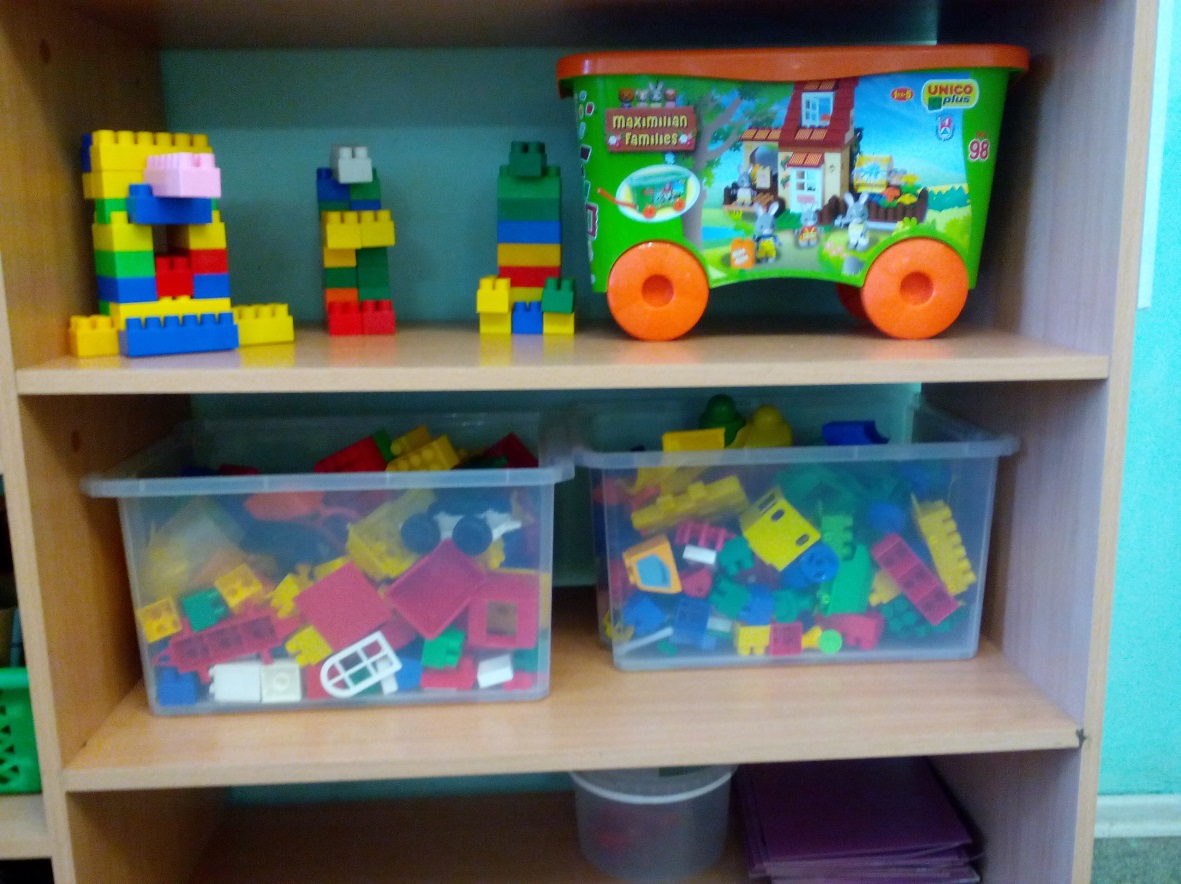 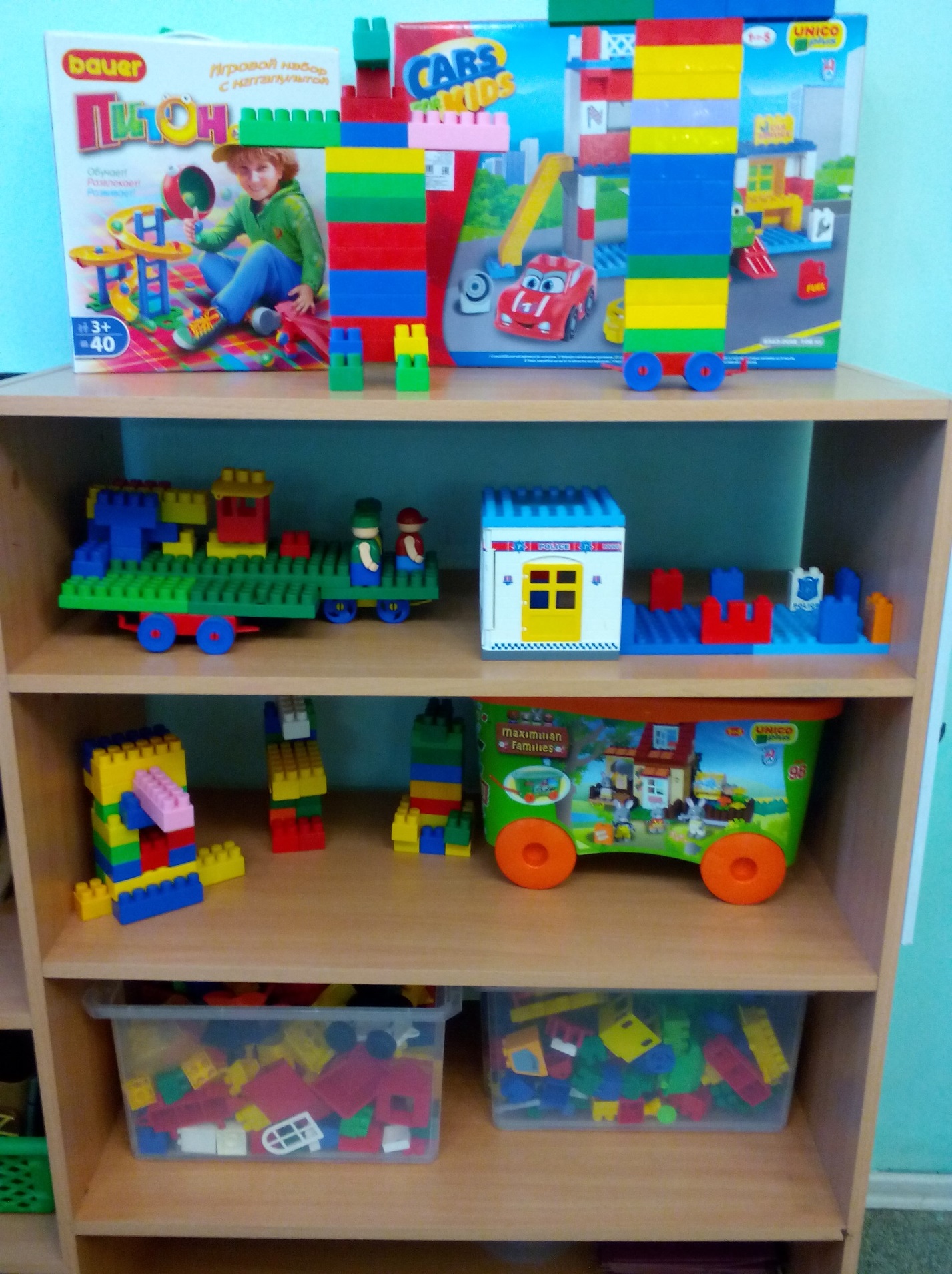 Подготовительная к школе группа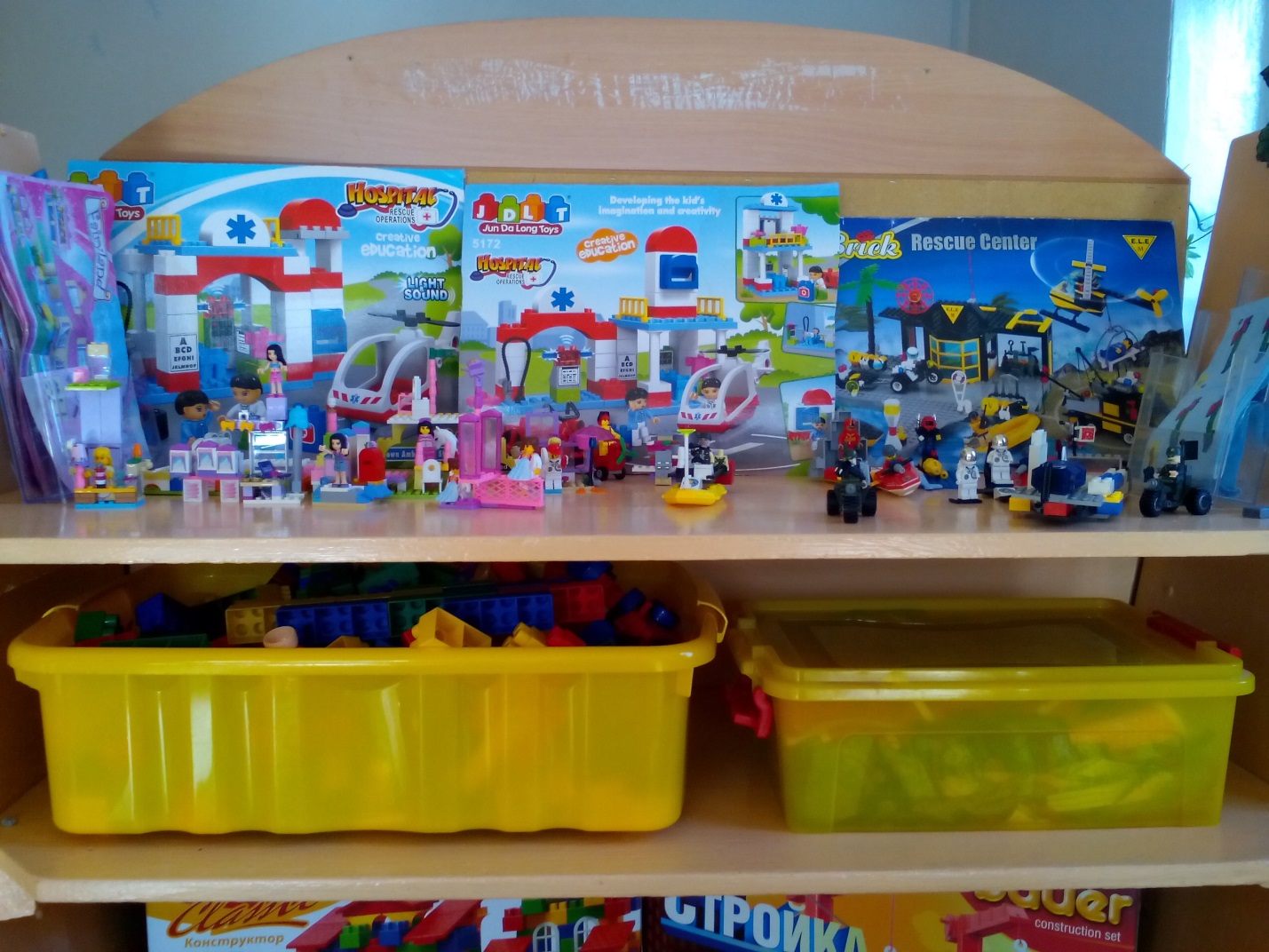 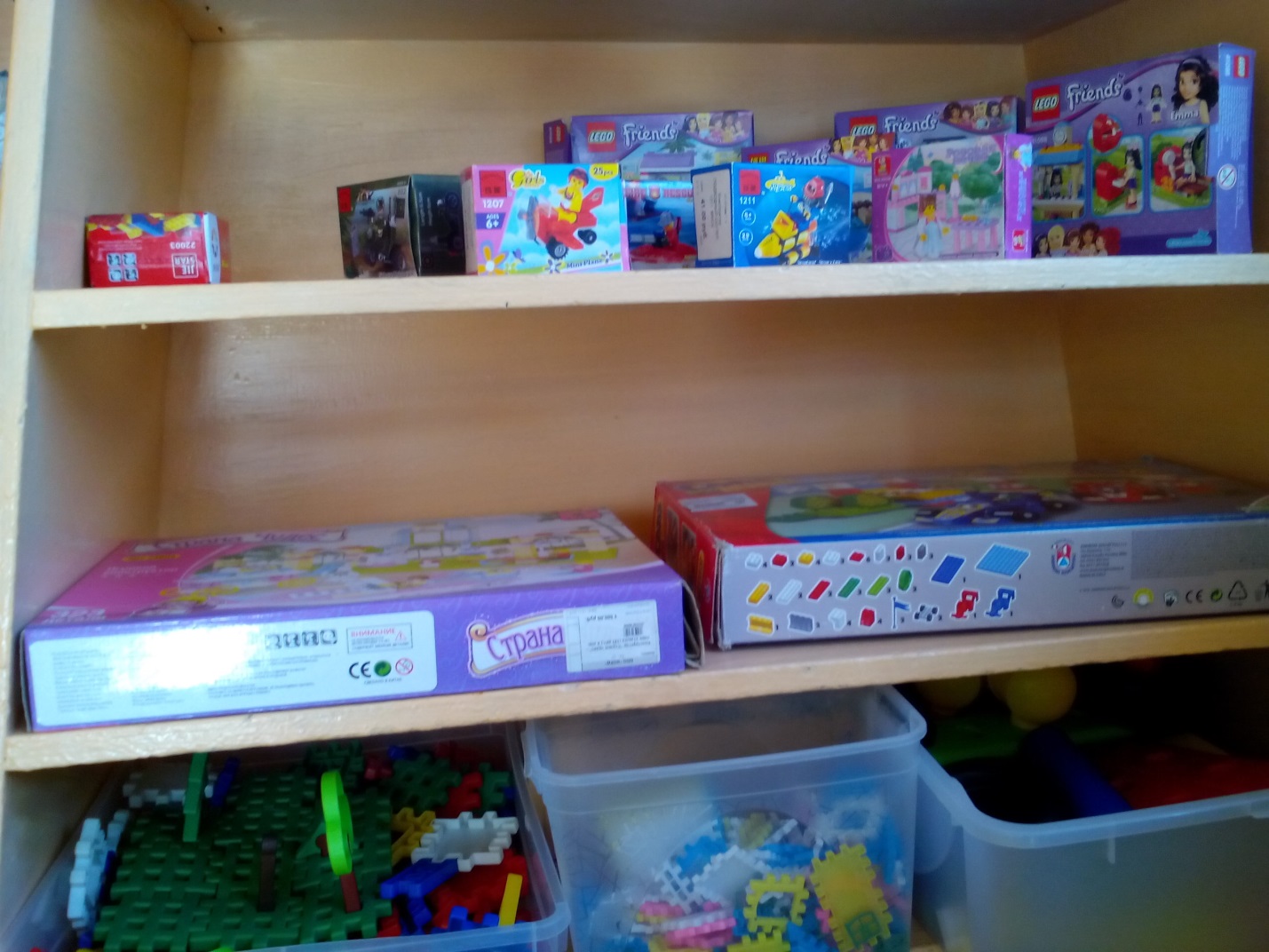 